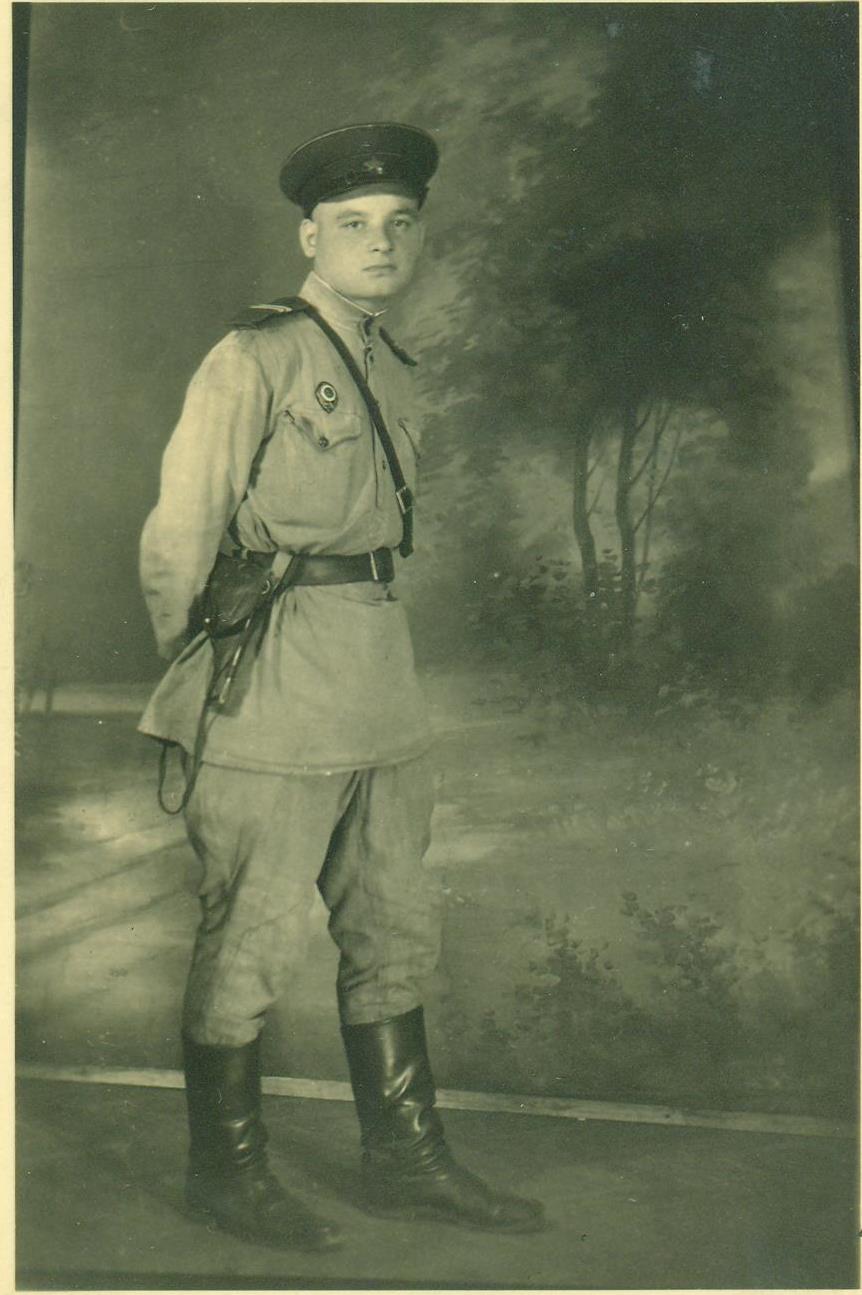 Муратов Николай АлександровичГод рождения: __.__.1922 
мл. сержант 
в РККА с __.__.1941 года 
место рождения: Калининская обл., с. Забережье№ записи: 1004739960
Перечень наград179/н04.04.1945Медаль «За боевые заслуги»Медаль «За боевые заслуги»